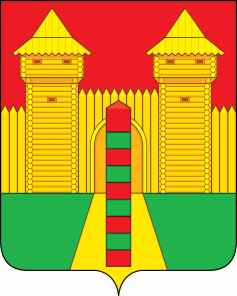 АДМИНИСТРАЦИЯ  МУНИЦИПАЛЬНОГО  ОБРАЗОВАНИЯ «ШУМЯЧСКИЙ  РАЙОН» СМОЛЕНСКОЙ  ОБЛАСТИРАСПОРЯЖЕНИЕот 06.10.2023г. № 273-р           п. ШумячиВ соответствии с Уставом муниципального образования «Шумячский район» Смоленской области, на основании служебной записки начальника Отдела бухгалтерского учета Администрации муниципального образования «Шумячский район» Смоленской области от 06.10.2023г. «О передаче с баланса Администрации по местному бюджету муниципального образования «Шумячский район» Смоленской области на баланс МБДОУ «Шумячский ЦРР-детский сад «Солнышко» объектов основных средств, числящихся на забалансовом счете 21.Передать с баланса Администрации муниципального образования «Шумячский район» Смоленской области на баланс Муниципальному бюджетному детскому образовательному учреждению «Шумячский центр развития ребенка – детский сад «Солнышко» п. Шумячи и закрепить на праве оперативного управления объекты муниципальной собственности (далее Объекты):  И.п. Главы муниципального образования«Шумячский район» Смоленской области                                       Г.А. ВарсановаО передаче муниципального имущества №п/пНаименование объектовКоличество(шт.)ГодвыпускаБалансоваястоимостьобъектов,(руб.)Остаточнаястоимостьобъектов,(руб.)1Игровая форма «Счеты»1202310 000.000.002Игровая форма для игры с мячом «Мишень»2202320 000.000.00